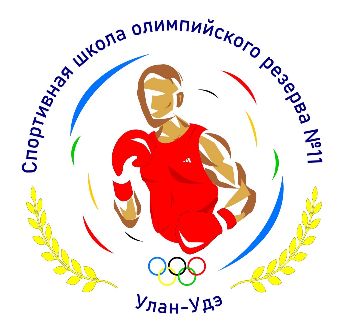                                                                  МАУ ДО «СШОР №11» г.Улан-Удэ                                                                                                                                                                                                                              ОБЪЯВЛЯЕТ НАБОР      В СЕКЦИЮ «БОКС»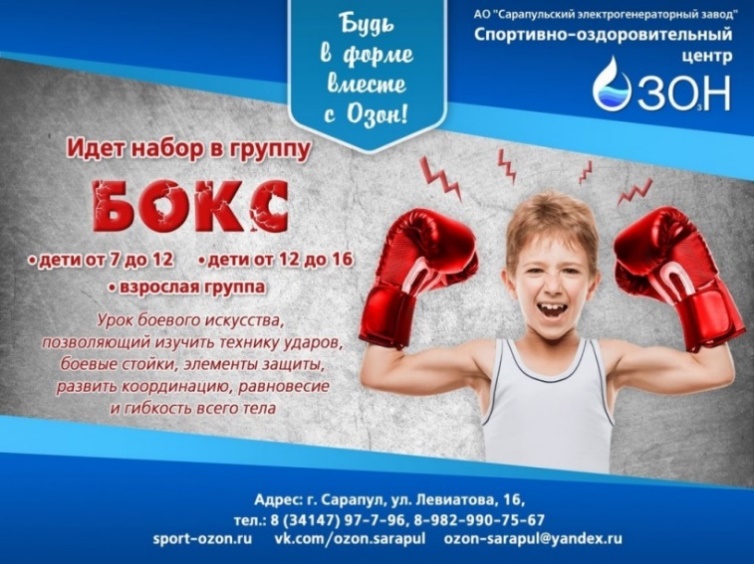 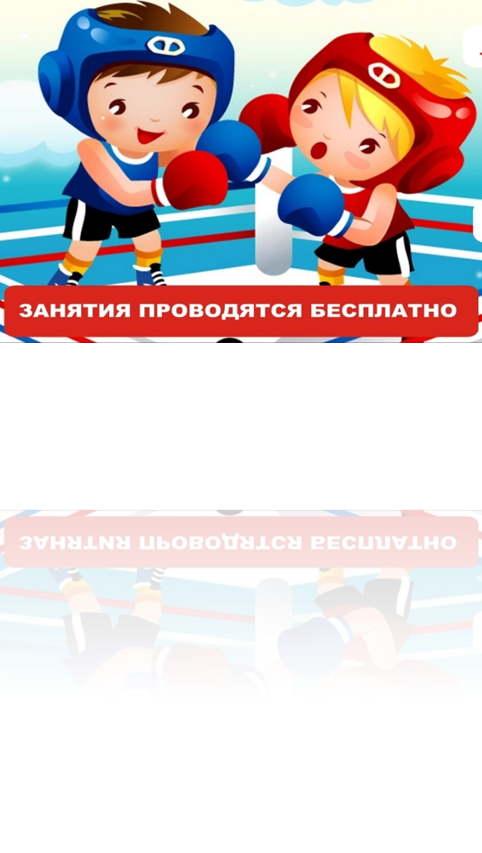 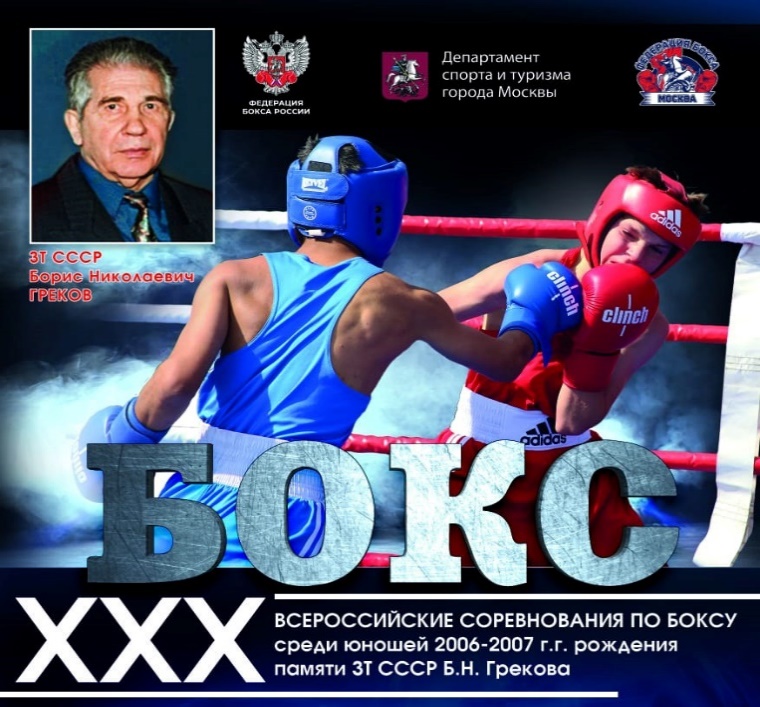 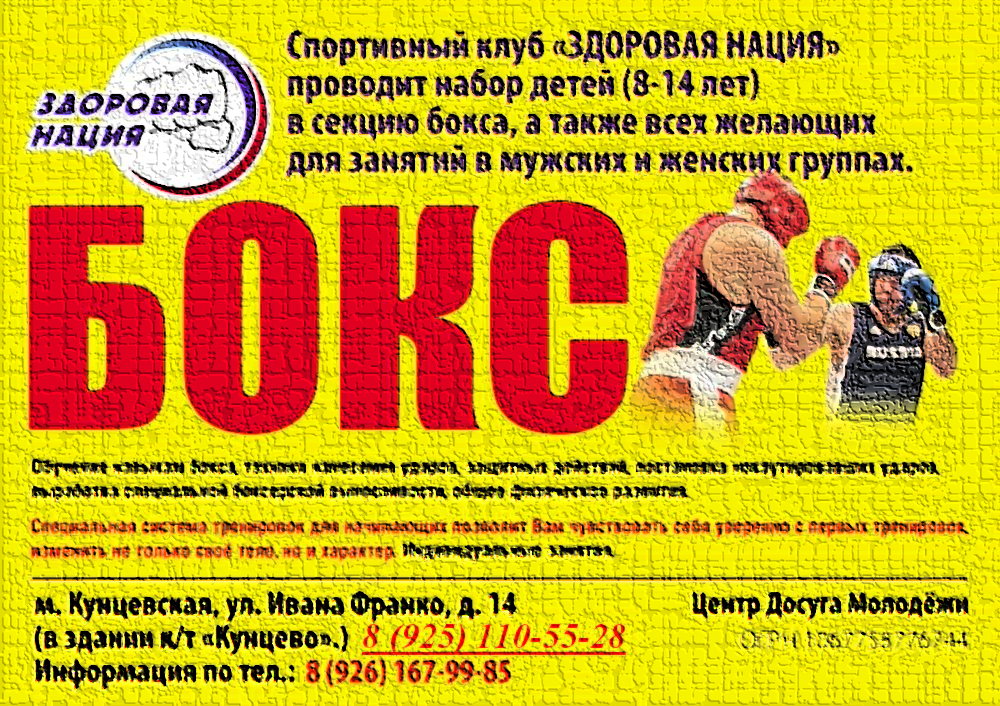                  Запись производится по телефонам:             8(3012) 26-73-28 - Администрация МАУ «СШОР №11» г. Улан-Удэ8(902)161-51-06 – тренер-преподаватель, кмс РФ Гармажапов Андрей Хаянович8(983)423-18-99 – тренер-преподаватель, кмс России Чимитов Баясхалан                                                                Аюржанаевич8(914)842-47-79 – тренер-преподаватель, мс России Бадмаев Цырен Цыдыпбалович8(924)771-49-83 – тренер-преподаватель, мс СССР Мункуев Бато Ширапович8(914) 837-58-11 – тренер-преподаватель, кмс СССР Дамбаев Баир Дондокович                                  Ждем вас по адресу:                          г. Улан-Удэ, ул. Комсомольская, 33 «А» МАУ ДО «СШОР №11»  Дополнительная информация на сайте школы: sshor11-uu.ru   Приглашаеммальчиков и девочек, юношей и девушек 10-17 лет                       на бесплатной основе;всех желающих с 6 до 9 лет, с 18 лет и старшена платной основе.